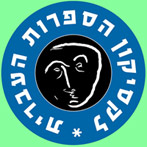 יעקב שטיינברג נולד בבילאיה צרקוב ('שדה לבן', אוקראינה) בי"ב באלול תרמ"ז, 1 בספטמבר 1887 לאביו השוחט. למד בצעירותו ב'חדר' ובישיבה ורכש בכוחות עצמו השכלה כללית. בגיל 14 עזב את בית אביו ועבר לאודסה. שם נתודע לביאליק., שעודדו בצעדיו הראשונים בספרות. ב-1903 עבר לוארשה, שם היה מבאי ביתו של י"ל פרץ והרבה להשתתף בעיתונות העברית והיידית. לאחר שהות קצרה בקייב נסע ללמוד באוניברסיטת ברן (שווייץ). עם שובו לוארשה הצטרף למערכת העיתון היידי "דער פריינד". ב-1914 עלה לארץ-ישראל, ומאז כתב עברית בלבד. היה מעורכי הירחון "מאזניים" ובעל מדור קבוע ב'דבר'. ב-1937 הוענק לו פרס ביאליק על כינוס כתביו. יעקב שטיינברג נפטר בתל אביב בד' בתמוז תש"ז, 22 ביוני 1947.
[מקורות: קרסל, תדהר, לקסיקון אופק לספרות ילדים, ויקיפדיה, ITHL, YIVO Encyclopedia of Jews in Eastern Europe]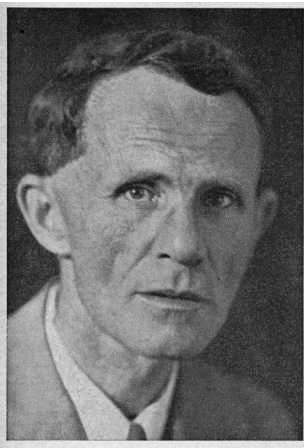 ספריו:שירים (ווארשא : יבנה, תרס"ה)געזאמעלטע שריפטען (ווארשא : וועלט-ביבליאָטעק, תרס"ט)ספר הבדידות : שירים (ורשה : ספרות, תר"ע)שושנת יעקב : קומידיאה אין 5 אקטוס קומפואיסטה פור יעקב שטיינבירג / טריזלאדאדה דיל איבריאו פור יעקב ברוך (קונסטאנטינופלה : דפוס ל' באבוק, תרפ"א)אין א פארוואָרפן ווינקל (בערלין : כלל-פארלאג, תרפ"ג 1922)באשטאנעס (בערלין : כלל-פארלאג, תרפ"ג 1922)שירים (ליפסיה : א"י שטיבל, תרפ"ג)ספורים : בשני ספרים (ירושלים-ברלין : מוריה ודביר, תרפ"ג 1923)רשימות (תל-אביב : דביר, תרפ"ח 1928)דמויות וחזיונות (תל אביב : א"י שטיבל, תרצ"ד) <רשימות>כתבי יעקב שטיינברג (תל אביב : הוצאת ועד היובל, תרצ"ז) 3 כר'. <התוכן: כרך א. שירים -- כרך ב. ספורים -- כרך ג. רשימות>שירים אחרונים (תל אביב : הוצאת החברה למפעלי ספרות של אגודת הסופרים העברים, תש"ח) <עם הקדמה מאת אשר ברש>רשימות אחרונות (תל-אביב : אגודת הסופרים העברים ליד דביר, תשי"ב 1951)כל כתבי יעקב שטיינברג (תל אביב : דביר, תשי"ז)מבחר ליריקה ורשימות (תל-אביב : דביר, תשכ"ג) <כולל הקדמה מאת נתן זך>ילקוט סיפורים (תל אביב : יחדיו ואגודת הסופרים העברים בישראל, תשכ"ו) <ליקט והוסיף מבוא והסברים גרשון שקד>שירים, סיפורים ומחזות אשר לא נכללו בכל כתביו (תל אביב : אגודת הסופרים העברים בישראל והוצאת דביר, תשל"ו) <כינס והקדים מבוא ישראל כהן>דיוקנאות וערכים : מסות אשר לא נכללו בכל כתביו  (תל אביב : אגודת הסופרים העברים בישראל ; דביר, תשל"ט 1979) <כינס והקדים מבוא ישראל כהן>געזאמעלטע דערציילונגען   (ירושלים : הוצאת ספרים ע"ש י"ל מאגנס, האוניברסיטה העברית, תשמ"ז 1986) <כינס והוסיף מבוא אהרן קומם>הצעיף האדום   (תל-אביב : גוונים, תשנ"ח 1997) <בחר את הסיפורים והקדים מבוא – רן יגיל>העיוורת : בת הרב ; בת ישראל ; בין לבני הכסף (תל אביב : בבל, תשס"א 2001)תרגום:האגם השקט / מאת ק. אולד (תל אביב : אמנות, תרצ"א)על המחבר ויצירתו:ספרים: אלבג, רוחמה.  "המצב האנושי" בסיפורי יעקב שטינברג : דרכי עיצובו תפיסתו ומקומו של מצב יסודי בסיפוריו (רמת גן, תש"ן) <עבודת גמר (מ.א.)--אוניברסיטת בר אילן, תש"ן>כהן, אהובה.  השפעותיו של אנטון פ. צ'כוב על דרכי הסיפר בסיפורי יעקב שטיינברג : עיון משווה (רמת גן, תש"ע 2010) <דיסרטציה--אוניברסיטת בר אילן, תש"ע 2010>כהן, ישראל.  יעקב שטיינברג : האיש ויצירתו (תל-אביב : דביר, תשל"ב 1972)לוז, צבי.   שירת יעקב שטיינברג : מונוגרפיה (תל אביב : הקיבוץ המאוחד, 2000) <ערכה והביאה לדפוס - לאה שניר>לוריא, שלום.  הפואמה "רוסלאנד" של יעקב שטיינברג וזיקותיה לשירתו בעברית  (תל-אביב, תשל"א 1971) <עבודת גמר לתואר "מוסמך". אוניברסיטת תל-אביב, תשל"א>מורס, סמדר.  הגוף הנשי כסחורה : קריאה בשלושה סיפורים מאת יעקב שטיינברג (תל אביב, 2010) <עבודת גמר לתואר "מוסמך". אוניברסיטת תל-אביב, 2010>סיון, צפורה.  שירת יעקב שטיינברג  (רמת-גן, תשנ"א 1991) <דיסרטציה -- אוניברסיטת בר-אילן, תשנ"א 1991>קומם, אהרן.  דרכי הסיפור של יעקב שטיינברג (ירושלים, תשל"ו 1976) <דיסרטציה--האוניברסיטה העברית בירושלים, תשל"ו 1976>שה-לבן, יוסף.  יעקב שטיינברג : הערות והנחיות ללימוד ולקריאה (תל-אביב : אור-עם, תשמ"ב 1981)